12Core Fanout Pigtail Single-Mode Bunch Ribbon Fiber Optic Cable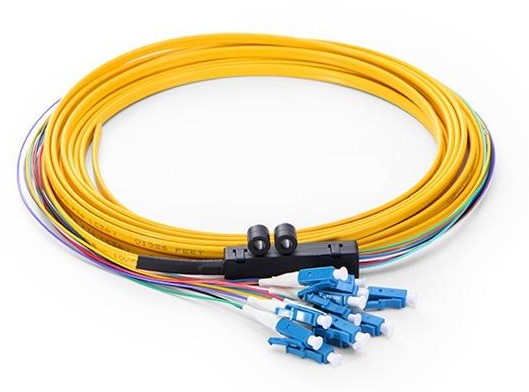 1、DescriptionFiber optic pigtails provide a fast way to make communication devices in the field.They are designed, manufactured and tested according to protocol and performance dictated by the industrial standards, which will meet your most stringent mechanical and performance specifications.2、Features100% factory tested assemblies with traceable test data,Low environmental sensitivityLow insertion loss High return loss Stricter than industry standardsGood exchange ability and good durability Stable optical propertiesStandard connector Various connector option: LC、SC、FC、ST etc.Compliant with IEC61754，GR-326，TIA/EIA 568 standard3、SpecificationTBF color code sequence4、ApplicationCATV，LANs，WANsTelecommunication networksActive device terminationData center system networksVideo and military active device terminationFiber TypeSM（9/125um）SM（9/125um）MM（50/125um、62.5/125um）PolishUPCAPCUPCInsertion Loss（typical）≤0.30dB≤0.30dB≤0.30dBReturn Loss≥50dB≥60dB≥20dB3DRadius of Curvature :10-25mm (PC/UPC) ，5-12mm (APC） Apex offset: 0-50umHigh fiber: ±100 nm Angle：8±0.2° (APC）Radius of Curvature :10-25mm (PC/UPC) ，5-12mm (APC） Apex offset: 0-50umHigh fiber: ±100 nm Angle：8±0.2° (APC）Radius of Curvature :10-25mm (PC/UPC) ，5-12mm (APC） Apex offset: 0-50umHigh fiber: ±100 nm Angle：8±0.2° (APC）Repeatability1000 times typical change value ≤ 0.20dB1000 times typical change value ≤ 0.20dB1000 times typical change value ≤ 0.20dBInterchangeability≤0.20dB≤0.20dB≤0.20dBCable Diameter (Branch)0.9mm0.9mm0.9mmJacket Material(optional)LSZH、OFNP、OFNR、PVCLSZH、OFNP、OFNR、PVCLSZH、OFNP、OFNR、PVCFiber Mode(optional)G652D, G657A, G657B, OM1, OM2, OM3, OM4G652D, G657A, G657B, OM1, OM2, OM3, OM4G652D, G657A, G657B, OM1, OM2, OM3, OM4Operating Temperature-20 ~ +70 ℃-20 ~ +70 ℃-20 ~ +70 ℃Storage Temperature-40 ~ +85 ℃-40 ~ +85 ℃-40 ~ +85 ℃TBF Color123456TBF ColorBlueOrangeGreenBrownSlateWhiteTBF Color789101112TBF ColorRedBlackYellowPurplePinkAqua